YES, I want to help the AWA raise funds for student scholarships!*Required fieldDonor: Please fax this form to (713) 718-7702 or email to mail to: awa@hccs.eduShanetta Burke ( Silent Auction Committee Chair ) shanetta.burke@hccs.edu  April 7, 2017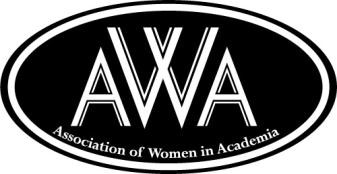 Association of Women in AcademiaStudent Scholarship Fundraiser 2017Association of Women in AcademiaStudent Scholarship Fundraiser 2017Houston Community College3100 Main, Houston, Texas 77002Friday, April 21, 2017  6:00 p.m.-9:00 p.m.Dinner, Fashion Show & Silent AuctionSoutheast Campus  AuditoriumSILENT AUCTION DONOR FORMSILENT AUCTION DONOR FORMSILENT AUCTION DONOR FORMSILENT AUCTION DONOR FORM*NAME OF BUSINESS/DONOR*CONTACT PERSON/POSITION*Name as you would like it to appear on poster and website:I consent to be recognized on the AWA website.X*MAILING ADDRESS*CITY	*STATE	*ZIP:*TELEPHONEFAX*E-MAILWEB PAGE*Name and description of item or service being donated (Note:  List 2 0r 3 details to assist in writing the display description):INCLUDE ANY LIMITATIONS OR SPECIAL INSTRUCTIONS.Item:  Monetary Donation   $ 	  Enclosed  Will be delivered on (date)  	 at(Location)  	.  Pickup on (date)  	 at(Location)  	___________________________Gift Certificate:  AWA has my permission to make a certificate for this item.  Valid until (date)  ____________________________**Include appropriate marketing materials for display with bid sheet on auction day (menus, brochures, photographs, props)*Approximate retail valueExpiration DateSignature of DonorXDate